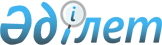 Зайсан аудандық мәслихатының 2023 жылғы 29 желтоқсандағы "2024-2026 жылдарға арналған Зайсан ауданы Қарабұлақ ауылдық округінің бюджеті туралы" №01-03/VIII-17-5 шешіміне өзгерістер мен толықтыру енгізу туралыШығыс Қазақстан облысы Зайсан аудандық мәслихатының 2024 жылғы 27 наурыздағы № VIII-21-11 шешімі
      ЗҚАИ-ның ескертпесі!
      Осы шешімнің қолданысқа енгізілу тәртібін 2-тармақтан қараңыз.
      Зайсан аудандық мәслихаты ШЕШТІ:
      1. Зайсан аудандық мәслихатының "2024-2026 жылдарға арналған Зайсан ауданы Қарабұлақ ауылдық округінің бюджеті туралы" 2023 жылғы 29 желтоқсандағы №01-03/VIII-17-5 шешіміне мынадай өзгерістер мен толықтыруенгізілсін:
      1-тармақ жаңа редакцияда жазылсын:
      "1. 2024-2026 жылдарға арналған Зайсан ауданы Қарабұлақ ауылдық округінің бюджеті тиісінше 1, 2, 3-қосымшаларға сәйкес, соның ішінде 2024 жылға мынадай көлемдерде бекітілсін:
      1) кірістер – 70 235,1 мың теңге, соның ішінде:
      салықтық түсімдер - 6 620,0 мың теңге;
      салықтық емес түсімдер – 0,0 мың теңге;
      негізгі капиталды сатудан түсетін түсімдер – 593,0 мың теңге;
      трансферттердіңтүсімдері –63 022,1 мың теңге;
      2) шығындар–70 805,6 мың теңге;
      3) таза бюджеттік кредиттеу– 0,0 мың теңге, соның ішінде:
      бюджеттік кредиттер– 0,0 мың теңге;
      бюджеттік кредиттерді өтеу – 0,0 мың теңге;
      4) қаржы активтерімен жасалатын операциялар бойынша сальдо – 0,0 мың теңге;
      қаржы активтерін сатып алу – 0,0 мың теңге;
      мемлекеттің қаржы активтерін сатудан түсетін түсімдер – 0,0 мың теңге;
      5) бюджет тапшылығы (профициті) – -570,5 мың теңге;
      6) бюджет тапшылығын қаржыландыру (профицитті пайдалану) – 570,5 мың теңге;
      қарыздар түсімі – 0,0 мың теңге;
      қарыздарды өтеу – 0,0 мың теңге;
      бюджет қаражатының пайдаланатын қалдықтары – 570,5 мың теңге.".
      мынандай мазмұндағы 2-1 тармақпен толықтырылсын:
      "2-1.570,5 мың теңге бюджет қаражатының пайдаланатын қалдықтары осы шешімнің 4-қосымшасына сәйкес бөлінсін.";
      көрсетілген шешімнің 1-қосымшасы осы шешімнің 1-қосымшасына сәйкес жаңа редакцияда жазылсын, осы шешімнің 2-қосымшасына сәйкес аталған шешім 4-қосымшамен толықтырылсын.
      2. Осы шешім 2024 жылғы 1 қаңтардан бастап қолданысқа енгізіледі. 2024 жылға арналған Қарабұлақ ауылдық округінің бюджеті Бюджет қаражаттарының пайдаланатын қалдықтары
					© 2012. Қазақстан Республикасы Әділет министрлігінің «Қазақстан Республикасының Заңнама және құқықтық ақпарат институты» ШЖҚ РМК
				
      Аудандық мәслихат төрағасы 

Е. Загипаров
Зайсан аудандық мәслихатының 
2024 жылғы 27 наурыздағы 
№ № VIII-21-11шешіміне 
1 қосымшаЗайсан аудандық мәслихатының 
2024 жылғы 29 желтоқсандағы 
№01-03/VIII-17-5 шешіміне 
1 қосымша
Санаты
Санаты
Санаты
Санаты
Сома (мың теңге)
Сыныбы
Сыныбы
Сыныбы
Сома (мың теңге)
Кіші сыныбы
Кіші сыныбы
Сома (мың теңге)
Атауы
Сома (мың теңге)
I. КІРІСТЕР
70 235,1
1
Салықтық түсімдер
6 620,0
01
Табыс салығы
1 360,0
2
Жеке табыс салығы
1 360,0
04
Меншiкке салынатын салықтар
4540,0
1
Мүлiкке салынатын салықтар
265,0
3 
Жер салығы
145,0
4
Көлiк құралдарына салынатын салық
3 920,0
5
Бірыңғай жер салығы
210,0
05
Тауарларға, жұмыстарға және көрсетілетін қызметтерге салынатын iшкi салықтар
720,0
3
Табиғи және басқа да ресурстарды пайдаланғаны үшiн түсетiн түсiмдер
720,0
3
Негізгі капиталды сатудан түсетін түсімдер
593,0
03
Жердi және материалдық емес активтердi сату
593,0
1
Жерді сату
53,0
2
Материалдық емес активтерді сату
540,0
4
Трансферттердің түсімдері
63 022,1
02
Мемлекеттік басқарудың жоғары тұрған органдарынан түсетін трансферттер
63 022,1
3
Аудандардың (облыстық маңызы бар қаланың) бюджетінен трансферттер
63 022,1
Функционалдық топ
Функционалдық топ
Функционалдық топ
Функционалдық топ
Функционалдық топ
Сома (мың теңге)
Кіші функция
Кіші функция
Кіші функция
Кіші функция
Сома (мың теңге)
Бюджеттік бағдарламалардың әкімшісі
Бюджеттік бағдарламалардың әкімшісі
Бюджеттік бағдарламалардың әкімшісі
Сома (мың теңге)
Бағдарлама
Бағдарлама
Сома (мың теңге)
Атауы
Сома (мың теңге)
II.ШЫҒЫНДАР
70 805,6
1
Жалпы сипаттағы мемлекеттiк қызметтер
34 998,0
1
Мемлекеттiк басқарудың жалпы функцияларын орындайтын өкiлдi, атқарушы және басқа органдар
34 998,0
124
Аудандық маңызы бар қала, ауыл, кент, ауылдық округ әкімінің аппараты
34 998,0
001
Аудандық маңызы бар қала, ауыл, кент, ауылдық округ әкімінің қызметін қамтамасыз ету жөніндегі қызметтер
34 598,0
022
Мемлекеттік органның күрделі шығыстары
400,0
6
Әлеуметтiк көмек және әлеуметтiк қамсыздандыру
13 409,0
2
Әлеуметтiк көмек
13 409,0
124
Аудандық маңызы бар қала, ауыл, кент, ауылдық округ әкімінің аппараты
13 409,0
003
Мұқтаж азаматтарға үйде әлеуметтік көмек көрсету
13 409,0
7
Тұрғынүй-коммуналдық шаруашылық
21 048,5
3
Елді-мекендерді көркейту
21 048,5
124
Аудандық маңызы бар қала, ауыл, кент, ауылдық округ әкімінің аппараты
21 048,5
008
Елді мекендердегі көшелерді жарықтандыру
4 865,5
009
Елді мекендердің санитариясын қамтамасыз ету
500,0
011
Елді мекендерді абаттандыру мен көгалдандыру
15 683,0
8
Мәдениет, спорт, туризм және ақпараттық кеңістiк
750,0
1
Мәдениет саласындағы қызмет
600,0
124
Аудандық маңызы бар қала, ауыл, кент, ауылдық округ әкімінің аппараты
600,0
006
Жергілікті деңгейде мәдени-демалыс жұмысын қолдау
600,0
2
Спорт
150,0
124
Аудандық маңызы бар қала, ауыл, кент, ауылдық округ әкімінің аппараты
150,0
028
Жергілікті деңгейде денешынықтыру-сауықтыру және спорттық іс-шараларды өткізу
150,0
12
Көлiк және коммуникация
600,0
1
Автомобиль көлiгi
600,0
124
Аудандық маңызы бар қала, ауыл, кент, ауылдық округ әкімінің аппараты
600,0
013
Аудандық маңызы бар қалаларда, ауылдарда, кенттерде, ауылдық округтерде автомобиль жолдарының жұмыс істеуін қамтамасыз ету
600,0
15
Трансферттер
0,1
1
Трансферттер
0,1
124
Аудандық маңызы бар қала, ауыл, кент, ауылдық округ әкімінің аппараты
0,1
048
Пайдаланылмаған (толық пайдаланылмаған) нысаналы трансферттерді қайтару
0,1
III.ТАЗА БЮДЖЕТТІК КРЕДИТТЕУ
0,0
Бюджеттік кредиттер
0,0
Бюджеттік кредиттерді өтеу
0,0
IV. ҚАРЖЫ АКТИВТЕРІМЕН ЖАСАЛАТЫН ОПЕРАЦИЯЛАР БОЙЫНША САЛЬДО
0,0
Қаржы активтерін сатып алу
0,0
Мемлекеттің қаржы активтерін сатудан түсетін түсімдер
0,0
V.БЮДЖЕТ ТАПШЫЛЫҒЫ (ПРОФИЦИТ)
-570,5
VI.БЮДЖЕТ ТАПШЫЛЫҒЫН ҚАРЖЫЛАНДЫРУ (ПРОФИЦИТТІ ПАЙДАЛАНУ)
570,5
Қарыздар түсімі
0,0
Қарыздарды өтеу
0,0
8
Бюджет қаражаттарының пайдаланылатын қалдықтары
570,5
01
Бюджет қаражаты қалдықтары
570,5
1
Бюджет қаражатының бос қалдықтары
570,5Зайсан аудандық мәслихатының 
2024 жылғы 27 наурыздағы 
№ VIII-21-11 шешіміне 
2 қосымшаЗайсан аудандық мәслихатының 
2024 жылғы 29 желтоқсандағы 
№01-03/VIII-17-5 шешіміне 
4 қосымша
Функционалдық топ
Функционалдық топ
Функционалдық топ
Функционалдық топ
Функционалдық топ
Сома (мыңтеңге)
Кіші функция
Кіші функция
Кіші функция
Кіші функция
Сома (мыңтеңге)
Бюджеттікбағдарламаәкiмшiсi
Бюджеттікбағдарламаәкiмшiсi
Бюджеттікбағдарламаәкiмшiсi
Сома (мыңтеңге)
Бағдарлама
Бағдарлама
Сома (мыңтеңге)
Атауы
Сома (мыңтеңге)
7
Тұрғынүй-коммуналдық шаруашылық
570,4
3
Елді-мекендерді көркейту
570,4
124
Аудандық маңызы бар қала, ауыл, кент, ауылдық округ әкімінің аппараты
570,4
008
Елді мекендердегі көшелерді жарықтандыру
570,4
15
Трансферттер
0,1
1
Трансферттер
0,1
124
Аудандық маңызы бар қала, ауыл, кент, ауылдық округ әкімінің аппараты
0,1
048
Пайдаланылмаған (толық пайдаланылмаған) нысаналы трансферттерді қайтару
0,1
Жиыны
570,5